JapaneseGeorgia Department of EducationESOL Unit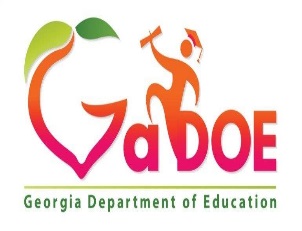 必要な家庭言語調査必親愛なる親または保護者:あなたの子供に最高の教育を提供するために、私たちは、あなたの子供がどれほど英語を話し理解しているかを判断する必要があります。この調査は、学校のスタッフが、あなたの子供が追加で、英語サポートを受けることができるかどうかを決定するのに役立ちます。言語サポートの最終資格は、英語テストの結果に基づいています。ありがとうございます。学生の名前(必要な情報):__________________________________________________________________言語の背景（必要の質問）: あなたの子供はどの言語を最もよく理解し話しますか？_____________________________________________________________あなたの子供は自宅で最も頻繁に話す言語は何ですか？ _____________________________________________________________あなたの家で、あなたの子供と話すときに最も頻繁に使用する言語はどの言語ですか？_____________________________________________________________学校のコミュニケーションのための言語：どの言語で学校情報を受け取りたいですか？_______________________________________________________________________________________________		_______________親/保護者/その他の署名					日付